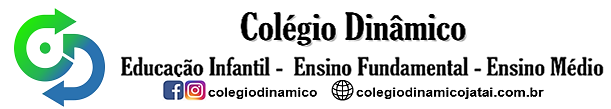 ALUNO (A): ________________________________________ DATA: 11/11/ 2020.PROFESSORA: ______________________________________________________         MATERNAL II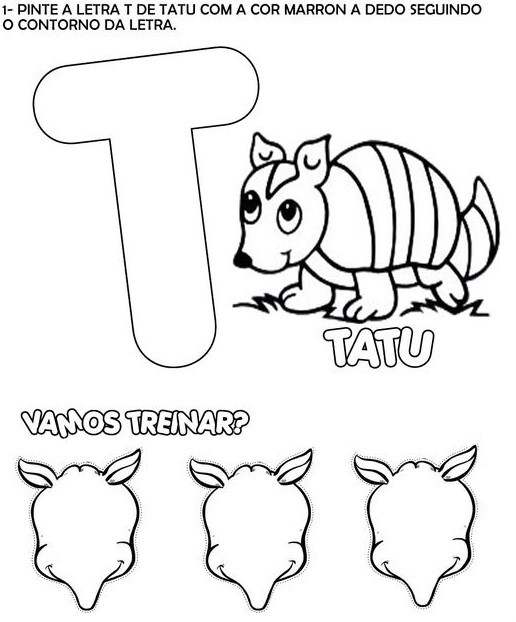 ALUNO (A): ________________________________________ DATA: 11/11/ 2020.PROFESSORA: _____________________________________________________         MATERNAL II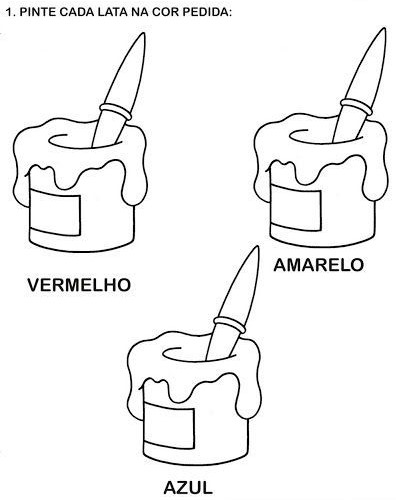 